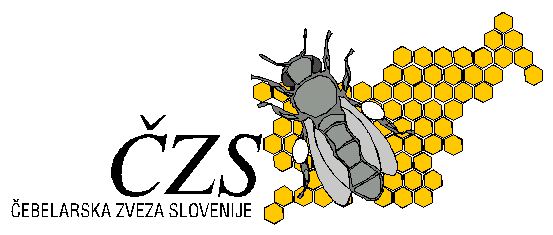 Datum: 30.05.2017Spoštovani županja !Čebelarska zveza Slovenije, Javna svetovalna služba v čebelarstvu skupaj z čebelarskimi društvi po Sloveniji organizirata Dan odprtih vrat slovenskih čebelarskih društev. Namen tega dogodka, ki bo potekal 15.6.2017, v večini čebelarskih društvih po Sloveniji, je izobraževanje in informiranje splošne javnosti o pomenu čebel in čebelarstva.Vabimo Vas, da se tudi Vi udeležite dogodka ob Dnevu odprtih vrat slovenskih čebelarjev v vašem lokalnem okolju in se sami prepričate o pomenu opravljanja čebelarske dejavnosti.Na dogodku bomo predstavili čebelarsko dejavnost, prikazali postopke pridobivanja medu, saj še vedno veliko ljudi ne ve kako to poteka. Čebelji pridelki so popolnoma naravno živilo, saj jim čebelarji v postopkih pridelave ničesar ne dodajamo niti ne odvzemamo. Predvsem se želimo predstaviti lokalnim šolam, vrtcem in drugim interesnim združenjem.Ker je tudi vaše čebelarsko društvo izrazilo interes za sodelovanje na Dnevu odprtih vrat slovenskih čebelarskih društev, vas prosimo, da društvu omogočite kratek napovednik oz. obvestilo o dogodku na spletni strani ali preko drugih medijev, z namenom, da na dogodek povabimo čim širši krog ljudi, ki bi želeli, o čebelarstvu izvedeti več.V nadaljevanju vam posredujemo predlog oglasnega sporočila in kontaktno osebo v vašem društvu.ČD SOLČAVA v sodelovanju s ČZS, JSSŠ vabi na Dan odprtih vrat slovenskih čebelarskih društev!Obveščamo vas, da bo 15.6.2017 potekal Dan odprtih vrat lokalnega čebelarskega društva ČD SOLČAVA. Vljudno vabimo vse, ki bi želeli izvedeti kaj več o čebelarstvu, pomenu čebel in čebeljih pridelkov, da se nam ta dan pridružite in spoznate delo slovenskih čebelarjev. Z zavedanjem o pomenu čebel za naše okolje in življenje lahko vsak posameznik in tudi širša družbena skupnost naredi korak naprej za ohranitev naravnega okolja, čebel in s tem opraševanja, ki je bistvenega pomena za zadostno lokalno samooskrbo s prehrano.Vabljeni torej, da se 15.6.2017 pridružite slovenskim čebelarjem, ki vam bomo z veseljem pokazali in predstavili pomen našega dela!Društvo ČD SOLČAVA   se bo predstavilo:Čebelarstvo Jožeta Firšta, Fidov gaj, Logarska dolina 1 a, 11.00 - 14.00Prijave in več informacij dobite pri ČD SOLČAVA, g. Ivan Golob na telefonski številki 041/353-023.Vabimo Vas, da se udeležite Dneva odprtih vrat slovenskih čebelarjev,  lepo Vas pozdravljamo!Boštjan Noč l.r.predsednik ČZS